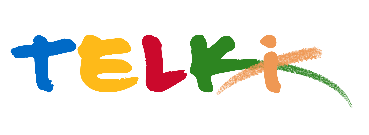 Telki Község Önkormányzata2089 Telki, Petőfi u.1.Telefon: (06) 26 920 801E-mail: hivatal@telki.huwww.telki.huELŐTERJESZTÉS A KÉPVISELŐ-TESTÜLET 2023. február 13-i rendes ülésére Napirend tárgya:Csibe Bölcsi Nonprofit Kft. ellátási térítési díj emeléseA napirendet tárgyaló ülés dátuma: 			2023. 02.13. A napirendet tárgyaló ülés: 				Szociális Bizottság, Pénzügyi Bizottság, Képviselő-testület Előterjesztő: 						Deltai Károly polgármesterAz előterjesztést készítette: 				dr. Lack Mónika jegyző		 A napirendet tárgyaló ülés típusa: 			nyílt / zárt A napirendet tárgyaló ülés típusa:			rendes / rendkívüliA határozat elfogadásához szükséges többség típusát: egyszerű / minősített A szavazás módja: 					nyílt / titkos 1.Előzmények, különösen az adott tárgykörben hozott korábbi testületi döntések és azok végrehajtásának állása: - 2. Jogszabályi hivatkozások: ---3.Költségkihatások és egyéb szükséges feltételeket, illetve megteremtésük javasolt forrásai:----4. Tényállás bemutatása: A Csibe Bölcsi Nonprofit Kft. képviselője kérelemmel fordult az önkormányzathoz, hogy a Telki Község Önkormányzata és a Csibe Bölcsi Nonprofit Kft. között 2018.09.01. napján aláírt ellátási szerződésben rögzített egy bölcsődei férőhelyre vonatkozó önkormányzati támogatás összegét az önkormányzat emelje meg.A kérelmükben a megemelkedett rezsiköltségekre, illetve a bölcsődei dolgozók kiegészítő bértámogatásának bizonytalan finanszírozására hivatkoztak. A megemelkedett rezsiköltségek okán 10.000.- Ft összegű többlet, míg a bértámogatásának elmaradása okán további 20.000.- Ft összegű emelés jóváhagyását kérik a képviselő-testülettől.A 10 fő támogatott férőhely esetén a többlet támogatás mértéke 10x10.000.- Ft/hó, illetve 10x30.000.- Ft/hó lenne.Telki, 2023. február 9.Deltai KárolypolgármesterHatározati javaslatTelki község Önkormányzat Képviselő-testülete/2023 ( II.   .) számú önkormányzati határozatCsibe Bölcsi Nonprofit Kft. ellátási térítési díj emeléseTelki község Önkormányzat képviselő-testülete úgy határozott, hogy a Csibe Bölcsi Nonprofit Kft. kérelmét részben támogatja. Az ellátási szerződésben meghatározott egy gyermekre jutó szolgáltatási ellenérték összegét 97.000.- Ft/fő/hó összegben határozza meg.Határidő: ……….Felelős: polgármester